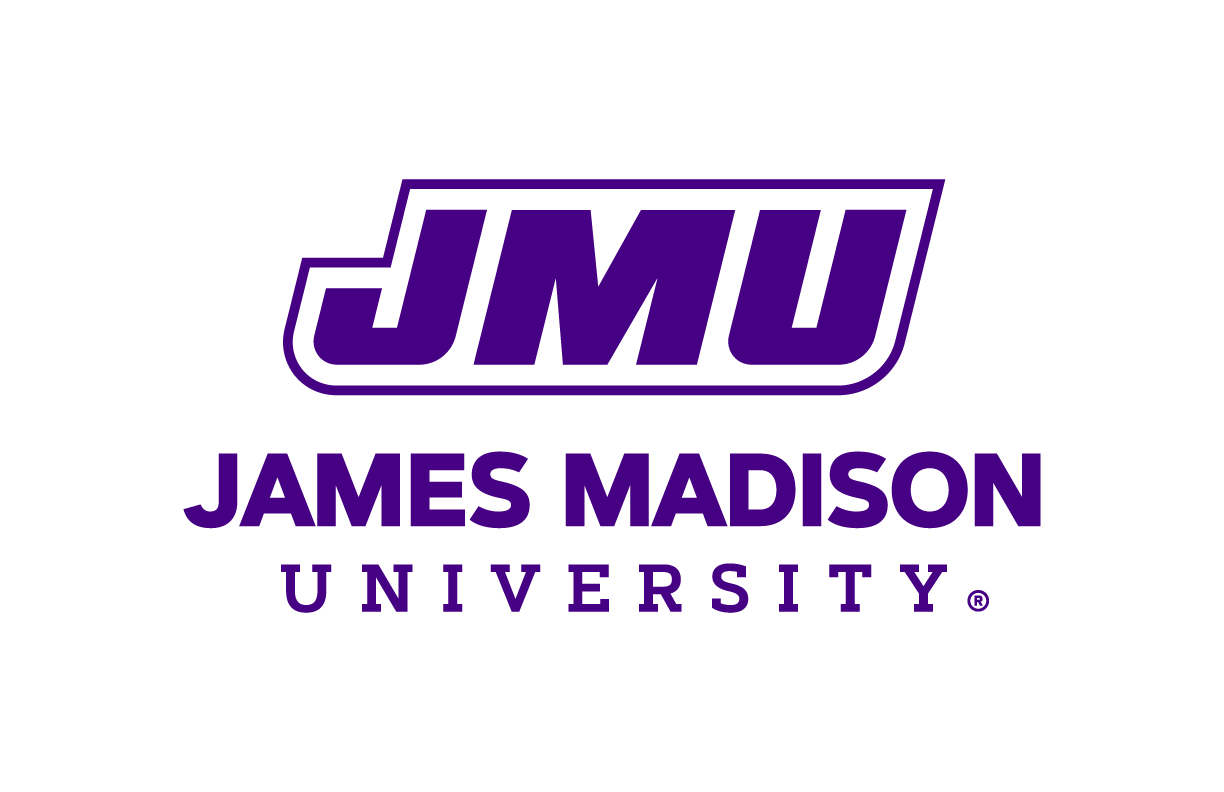 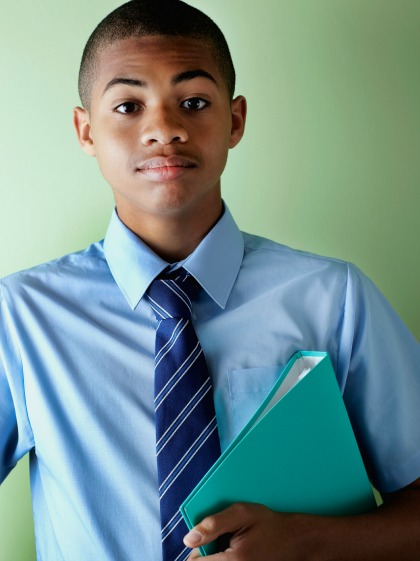 Youth Assent Form (Ages 13-17) 
Protocol # 		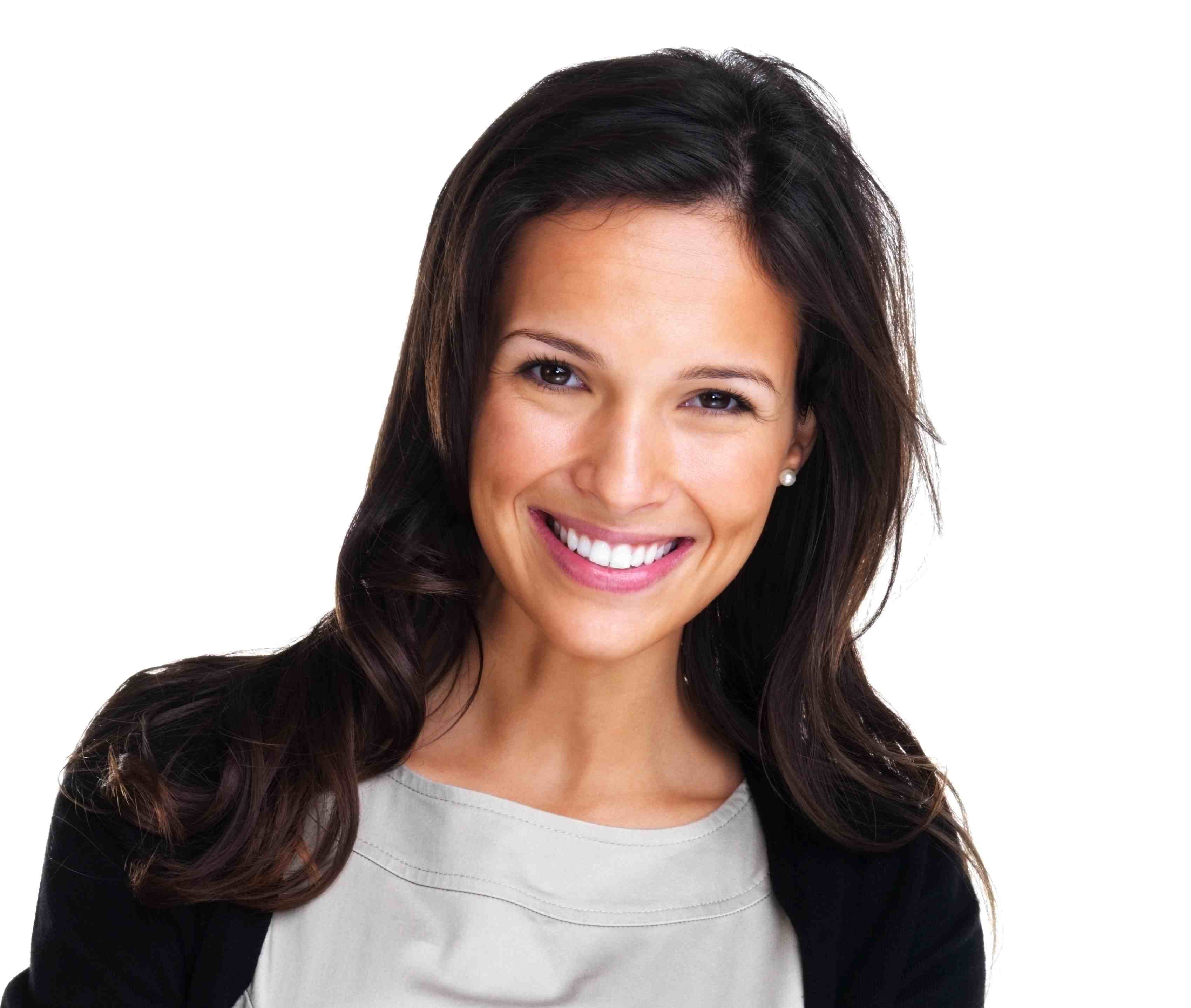 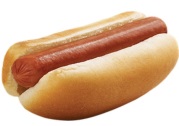 I am looking at the goodness of hotdogs for middle and high school students.  I would 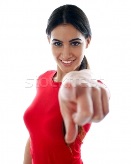 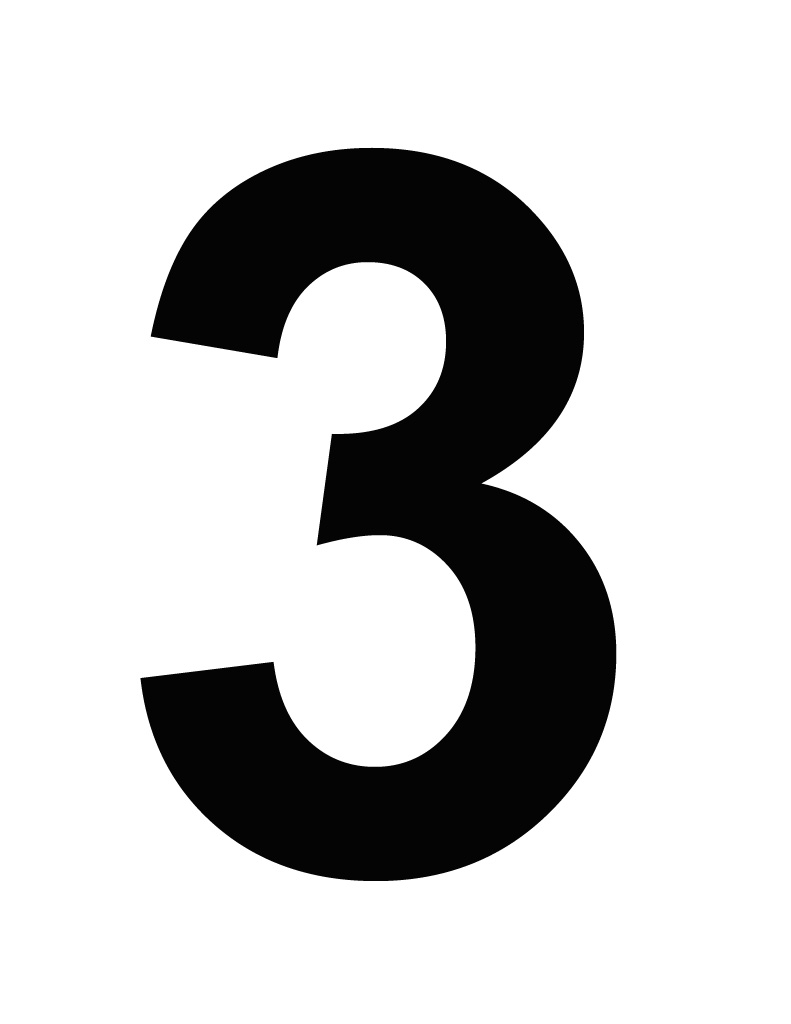 like you to be a part of my study because you are an adolescent who eats hotdogs.  I will place three 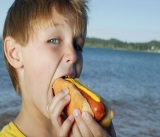 hotdogs in front of you and ask you to eat a piece of each hotdog and then rate each hotdog on a 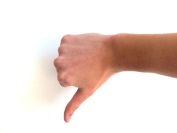 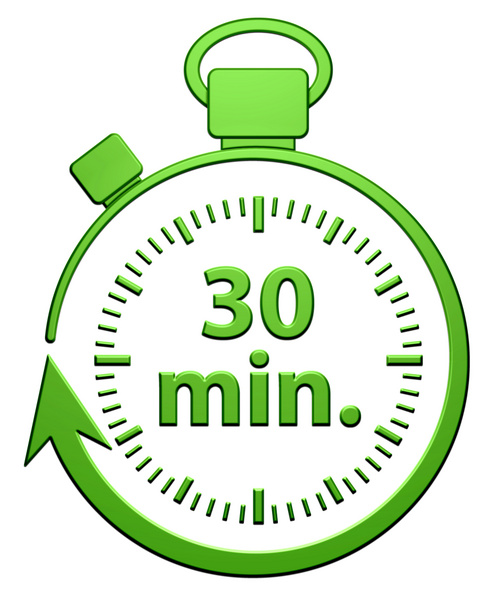 scale of one to ten (one means really bad and ten means really good).  This should take about 30 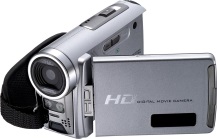 minutes to do.  I would also like to video record your taste test to capture your reactions to eating 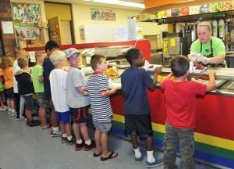 each hotdog.   I am doing this so I can help your cafeteria carry the best type of hotdog for you to eat.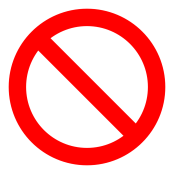 You do not have to eat the hotdogs if you do not want to.  You should not eat the hotdogs if you 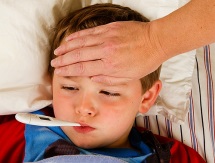 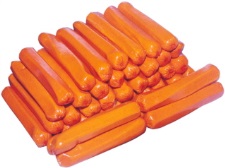 are allergic to them.  If you want to eat the hotdogs, make sure you don’t eat too many or you 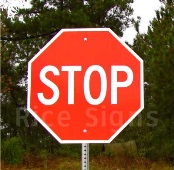 may get sick.  You can stop at any time, and no one will be mad at you.  You may ask 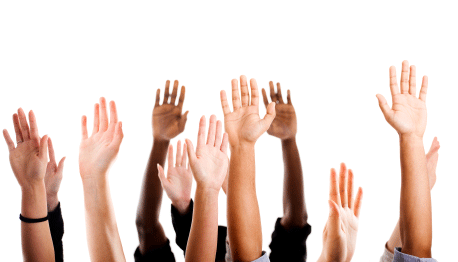 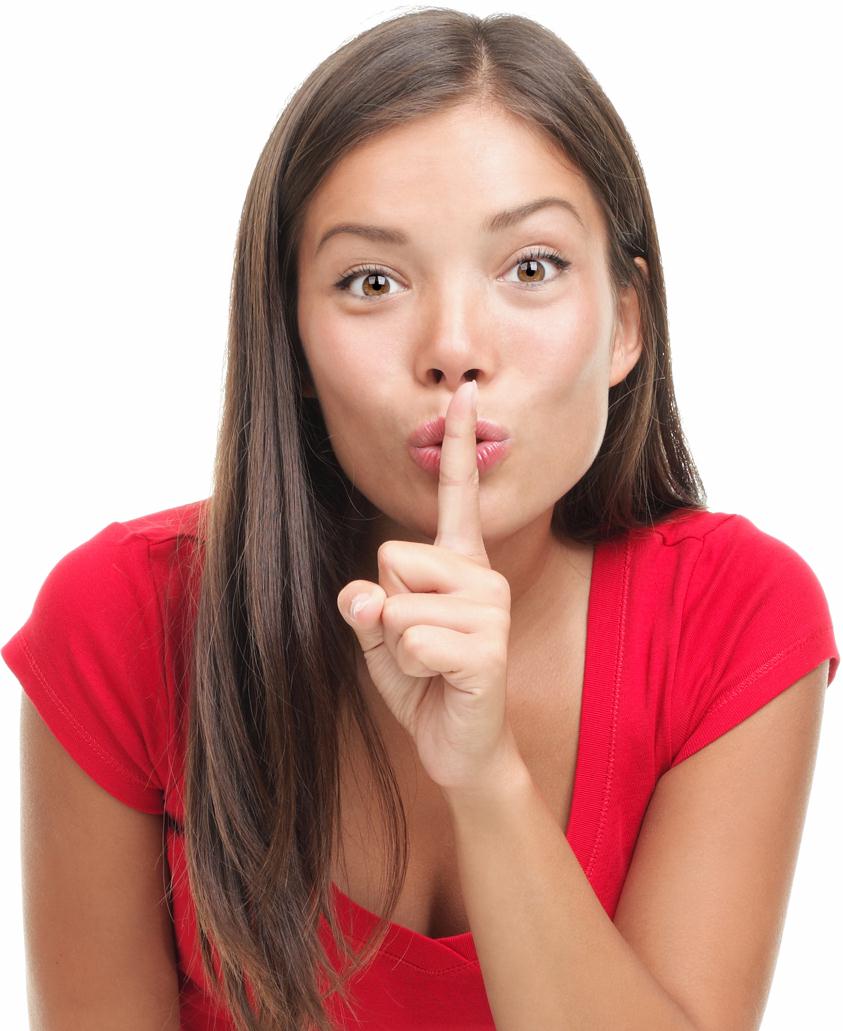 questions at any time!  Your responses are confidential.  That means I won’t tell anyone which answers 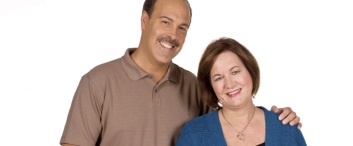 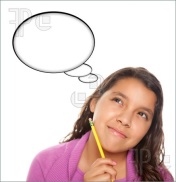 you gave. Talk to your parents about what you think about our study.  If you would like to do it, check the “yes” box and have your parents sign below.  If you do not want to do it, that’s okay!  Just check the “no” box.  I want to participate in this study. 	I do not want to participate in this study.   ___________________________________ (Printed name of child) ____________ (Date)___________________________________ (Signature of Investigator) ___________ (DateIt is okay to be vide recorded. I do not want to be video recorded. 	